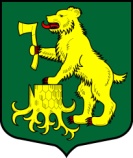 АДМИНИСТРАЦИЯМУНИЦИПАЛЬНОГО ОБРАЗОВАНИЯ ПЧЕВЖИНСКОЕ СЕЛЬСКОЕ ПОСЕЛЕНИЕ
КИРИШСКОГО МУНИЦИПАЛЬНОГО РАЙОНА ЛЕНИНГРАДСКОЙ ОБЛАСТИРАСПОРЯЖЕНИЕрежим повышенной готовности в администрации муниципального образования Пчевжинское сельское поселениеВ целях обеспечения  требований безопасности сотрудников администрации муниципального образования Пчевжинское сельское поселение, в связи с угрозой распространения новой коронавирусной инфекции на территории муниципального образования Пчевжинское сельское поселение, в соответствии с методическими рекомендациями Территориального отдела Управления Федеральной службы по надзору в сфере защиты прав потребителей и благополучия человека по Ленинградской области в Киришском районе по режиму труда органов государственной власти, органов местного самоуправления и организаций с участием государства:Ввести режим повышенной готовности в администрации муниципального образования Пчевжинское сельское поселение.Всех работников администрации ознакомить  под роспись с методическими рекомендациями по режиму труда органов государственной власти, органов местного самоуправления и организаций с участием государства.Организовать измерение температуры тела работников администрации перед работой и отстранение от работы работников с повышенной температурой.Назначить лицом ответственным за организацию измерения температуры тела работников администрации перед работой главу администрации Харитонову А.В., ответственного по охране труда.Назначить лицом ответственным за направление домой работника с повышенной температурой тела для получения медицинской помощи Писакину И.И., специалиста 1 категории администрации, ответственного за кадровую работу в администрации.Контроль за исполнение настоящего распоряжения оставляю за собой.ВРИО главы администрации                                                                                     Х.Х. ПоподькоРазослано: в дело-2, прокуратураот02 апреля 2020 годап. Пчевжа№46-рг